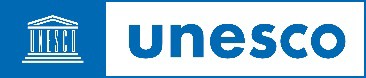 UNESCO-Japan Prize onEducation for Sustainable Development (ESD)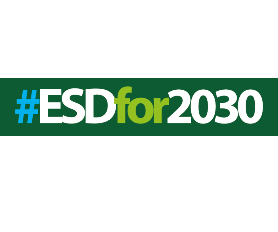 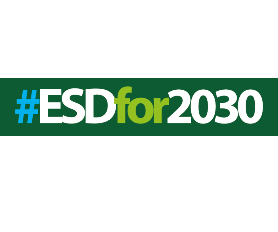 BackgroundWhat is ESD?“ESD empowers learners with knowledge, skills, values and attitudes to take informed decisions and make responsible actions for environmental integrity, economic viability and a just society empowering people of all genders, for present and future generations, while respecting cultural diversity. ESD is a lifelong learning process and an integral part of quality education that enhances cognitive, social and emotional and behavioural dimensions of learning. It is holistic and transformational and encompasses learning content and outcomes, pedagogy and the learning environment itself. ESD is recognized as a key enabler of all SDGs and achieves its purpose by transforming society.” (Education for Sustainable Development: A Roadmap, UNESCO 2020)Establishment of the PrizeThe Prize was established by the UNESCO Executive Board in 2014, and has been awarded five times since the first edition in 2015. The Prize was renewed in November 2019 for a period of six years (2020-2025) with a biennial cycle. It consists of three awards of US $50,000 for each recipient.Within the framework of “Education for Sustainable Development: Towards achieving the SDGs (ESD for 2030)”, adopted by the 40th session of the UNESCO General Conference, and acknowledged by the UN General Assembly in 2019, the renewed UNESCO-Japan Prize on Education for Sustainable Development honours institutions or organizations for outstanding projects or programmes undertaken in the field of ESD. The Prize also recognizes the role of ESD as an integral element of Sustainable Development Goal 4 on Education, and as key enabler of all 17 SDGs.NominationsNominations can be made by Governments of UNESCO Member States via their Permanent Delegation to UNESCO, in consultation with the National Commission for UNESCO, as well as by non-governmental organizations (NGOs) or foundations in official partnership with UNESCO. Nominations must focus on a specific ESD project or programme. Each Member State or NGO can make up to three nominations for any edition of the Prize. If more than three nominations are submitted by a Member State or NGO, the submission will not be considered. Member States are invited to closely coordinate between the Permanent Delegation and the National Commission. Self-nominations are not accepted.Eligibility and Selection CriteriaThe three winners will be selected by the Director-General of UNESCO on the basis of recommendations made by an independent international jury, consisting of five experts from all geographical regions. To be eligible, the project/programme of the nominee must:be ongoing and have already been running for at least four yearsshow presence of evidence of results and a high impact relative to the invested resourcesbe replicable and scalablecontribute to one or more of the five priority action areas of the ESD for 2030 framework (i.e. advancing policy, transforming learning and training environments, developing capacities of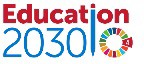 educators and trainers, mobilizing youth, accelerating sustainable solutions at local level).Eligible projects will then be assessed by the jury on the basis of the following three criteria:Copyright for the Prize contributionsThe UNESCO-Japan Prize on Education for Sustainable Development participant will submit a written piece (text) and images (videos and/or photographs), hereby called “contribution”.All rights pertaining to the submitted contribution should be secured by the participant;All rights pertaining to the submitted contribution should be secured by the participant;The contribution, in line with UNESCO’s Open Access Policy, may be placed under a Creative Commons3.0 IGO license when used by UNESCO;UNESCO may select and highlight some contributions that are of interest to its programmes. By submitting a contribution to the UNESCO-Japan Prize on Education for Sustainable Development, the selected participant agrees to grant the non-exclusive license to UNESCO (the formal Grant of Rights form will be provided for selected contributions).Specific guidance for photo(s) and/or video(s):Photo(s) and/or video(s) will not be used for commercial purposes (sales to third parties) by UNESCO unless authorized by the author in a written agreement.Granting the non-exclusive license to UNESCO does not impinge upon intellectual property rights (rights of the photographer / director of the video or copyright owner if different). When the images are distributed by UNESCO, a credit to the rights holder will be included.Photos and video materials should be of high quality (preferably 300 dpi for photos and HD format for videos)Both photos and video materials need to tell a story and convey the impact of the project/programme.UNESCO-Japan Prize on Education for Sustainable Development2023 Call for Nominations	 Nomination FormThis form is for information purposes only. All nominations must be submitted online via a platform accessible at the following link: https://unesco.sharepoint.com/sites/committees/ESD-Prize/.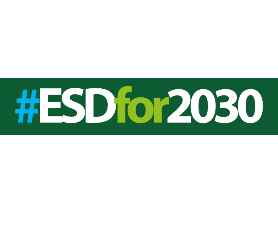 Please present the project/programme of the nominee in a clear and structured way. Kindly make sure that all boxes of the form are completed according to the instructions given, respecting the indicated limit of characters (including spaces).Concerning the word limit, please note that spaces should be included in counting and any text exceeding the limit will block the online submission.1. NOMINEE1. NOMINEEType of nominee:Governmental body (National/Sub-national/Local) International organizationCivil society organization Private sectorMediaAcademia/research institution Education institutionOther: [Please specify]Name of nomineeName of contact personFunction[e.g. Director, Project Manager]Email addressTelephone[with country code]Mobile number[with country code]Postal addressNominee’s countryNominee’s regionDescription of the nominee[Please provide a brief description using a maximum of 700 characters including spaces.]Website2. PROJECT/PROGRAMME2. PROJECT/PROGRAMMEa. Project/Programme titlea. Project/Programme titleb. Project/Programme websiteb. Project/Programme websitec. Project/Programme objectivec. Project/Programme objective[Clearly state the overall objective of the project/programme using a maximum of 200 characters including spaces.][Clearly state the overall objective of the project/programme using a maximum of 200 characters including spaces.]d. Abstractd. Abstract[Explain the objective of the project/programme and its methodology using a maximum of 900 characters including spaces. Please include all important information in a structured way.][Explain the objective of the project/programme and its methodology using a maximum of 900 characters including spaces. Please include all important information in a structured way.]e. Contribution to the ESD for 2030 frameworkTick one or more of the priority action areas of the ESD for 2030 framework to which the project/programme mainly contributes:Advancing policyTransforming learning and training environments Developing capacities of educators and trainers Mobilizing youthAccelerating sustainable solutions at local levelf. Main target group(s)Tick one or more of the groups that the project/programme has been mainly targeting: Governments (National/Sub-national/Local)Intergovernmental organizations Civil society organizations Private sectorMediaAcademia/research institutions Education institutions EducatorsYouthOther (please specify):g. Geographical coverageTick one of the geographical areas and indicate one or more countries that the project/programme has been covering:International Regional National LocalCovered countries:h. Number of beneficiaries to date[Indicate the number of current and previous beneficiaries]i. Project/Programme duration[Indicate start and expected end date. Please note that only projects/programmes having been running for at least four years will be considered.]j. Funding[Explain the current and planned funding source(s) of the project/programme using a maximum of 250 characters including spaces.]k. Annual project/programme cost[Specify the amount for 2020 in USD]l. Number of staff[Specify the number of staff involved in the project/programme in 2020]m. Future strategy[Clearly describe the future strategy of the project/programme using a maximum of 700 characters including spaces. Indicate information such as follow-up plan, scaling-up strategy, target groups, duration and budget.]n. Achievements and impact[Provide evidence of achievements and the impact that the project/programme has had so far, using concrete information such as feedback or quotes by participants, material or publications produced, number and type of individuals or organizations trained, press coverage, previous awards received, number of views of the project/programme website, using a maximum of 900 characters including spaces.]o. Contribution to the SDGs[Describe, using a maximum of 700 characters including spaces, how the project/programme contributes to the implementation of one or several of the Sustainable Development Goals (SDGs).]p. Transformation[Describe how the project/programme practices ESD as transformative education in support of sustainable development, using a maximum of 900 characters including spaces. Transformative education means that ESD empowers learners to transform themselves and the society they live in. This can mean, for example, taking action against climate change, changing one’s consumption patterns, developing social entrepreneurship and sustainable livelihoods, or supporting those struggling against poverty.]q. Integration[Describe how the project/programme addresses the three dimensions of sustainable development (society, economy, environment) in an integrated way, using a maximum of 900 characters including spaces.]r. Innovation[Specify how the project/programme demonstrates an innovative approach to ESD, using a maximum of 900 characters including spaces.]3. SUPPORTING MATERIALSa. Web links (websites, publications, videos, photo galleries)[Provide up to 10 relevant web links with a short description.]b. Supporting documents[Upload any supporting documents not available online. Kindly note that you can attach a maximum of 5 files and the maximum size per attachment should be 350 MB.]4. SUBMISSIONNomination submitted by:Permanent Delegation to UNESCO, Country:Non-governmental organization (NGO) or Foundation in official partnership with UNESCO, Name:Name of submitting person:	Function:E-mail:	Phone:a. Supporting statement by the nominator[Please complete the sentence using a maximum of 250 characters including spaces:]The nominee deserves to receive the UNESCO-Japan Prize on ESD because…b. PermissionThe nominee and the nominator agree that, even if the nominated project/programme is not selected as one of the three prize-winners, a project/programme summary and any photos provided via this form could be published on the UNESCO website as ESD good practices:	Yes	Noc. Form created by[Indicate who created this form.]Permanent DelegationNGO in official partnership with UNESCO National CommissionNominee